ROMÂNIA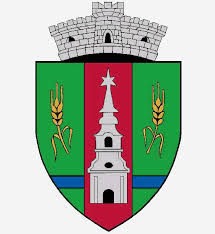 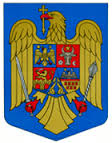 JUDEŢUL ARADCONSILIUL LOCAL ZERINDTel/Fax: 0257355566e-mail: primariazerind@yahoo.comwww.primariazerind.ro H  O  T  A  R A  R  E  A  NR.88.din  28.11.2018.privind aprobarea ORDINEI DE ZI  a sedintei  ORDINARE de lucru a Consiliului Local Zerind din data de 28.11.2018Consiliul Local ZERIND, Judetul Arad, intrunit in sedinta ordinara convocata  pentru data de 28.11.2018.Vazand:-Prevederile art.39 alin.1. si art.43 alin.1,art.47 din Legea nr. 215/2001,republicata,privind Administratia publica locala.-Numarul voturilor exprimate ale consilierilor 9 voturi ,,pentru,, astfel exprimat de catre cei  9 consilieri prezenti,din totalul de 9 consilieri locali in functie.H  O  T  A  R  A  S  T  E:Art.1.-  Se aproba  ORDINEA DE ZI  a sedintei ordinare de lucru  a Consiliului Local  Zerind din data  de  28.11.2018.ORDINEA DE ZI:1.PROIECT DE HOTARARE privind aprobarea Planului Urbanistic Zonal si RLU “Construire capacitate de procesare plante medicinale ”2.PROIECT DE HOTARARE privind aprobarea rectificării bugetului local al Consiliului Local Zerind pe anul 2018;3.PROIECT DE HOTARARE privind  aprobarea in principiu a rectificarii suprafetei imobilului inscris in CF nr.301966 Zerind4.PROIECT DE HOTARARE privind  aprobarea in principiu a rectificarii suprafetei imobilului inscris in CF nr.301703 top.415 Zerind5.PROIECT DE HOTARARE privind modificarea Contractului de Delegare a Gestiunii Serviciului de alimentare cu apă și de canalizare prin Actul Adițional nr. 106.PROIECT DE HOTARARE privind aprobarea Actului aditional nr.1 la Contractul de delegare prin concesiune a gestiunii Serviciului de Salubrizare al Zonei 2 nr. 1217/14.06.2018.7.PROIECT DE HOTARARE  privind  acordarea de facilităţi cadrelor didactice de la Şcoala Gimnaziala Tabajdi Karoly ZerindArt.2.-Cu ducerea la indeplinire a prezentei se incredinteaza primarul Comunei Zerind.Art.3.-Prezenta se comunica Institutiei Prefectului-Judetul Arad.		    PREŞEDINTE                                           Contrasemneaza,SECRETAR                        BONDAR  LADISLAU                              jr.BONDAR HENRIETTE KATALIN